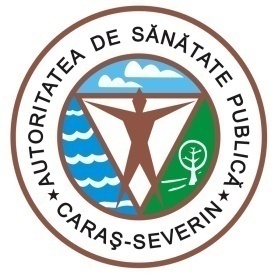 MINISTERUL  SĂNĂTĂȚIIDIRECȚIA DE SĂNĂTATE PUBLICĂ1700 Reşiţa, Str.Spitalului, Nr.36Tel. 0255/214091;  fax 0255/224691E-mail dspcs@asp-caras.roCod fiscal  : 3228152Cod poştal :  320076                                                                                      CĂTRE,                            INSTITUȚIA PREFECTULUI – JUDEȚUL CARAȘ-SEVERIN-05martie 2021 –În ultimele 24 de ore, la nivelul județului Caraș- Severin, in cadrul etapei a II-a de vaccinare împotriva COVID-19 s-a administrat un număr total de 480 vaccinuri, astfel: SPITALUL JUDEȚEAN  DE URGENȚĂ REȘIȚA:SPITALUL MUNICIPAL DE URGENȚĂ CARANSEBEȘ: 234SPITALUL ORĂȘENESC  ORAVIȚA:142SPITALUL ORĂȘENESC OȚELU ROȘU:SPITALUL ORĂȘENESC MOLDOVA NOUĂ : 66SALA DE SPORT -LICEUL DE ARTE 'SABIN PAUTA' RESITA: 60SALA DE SPORT-COLEGIUL ECONOMIC Banatul Montan:SALA DE SPORT -SC. GIMNAZIALA MIHAI PEIA Resita:CMJ Caras Severin Resita:10Centrul Multifunctional Bozovici: 60Cladire Administrativa Bocsa: 60Nu au fost reacții adverse severe. Menționăm faptul că, de la debutul campaniei de vaccinare și până în prezent, s-au primit 20074 doze de Vaccin Covid-19 de la PFIZER, 1170 doze Vaccin Covid-19 de la MODERNA  si 1430 doze Vaccin Covid-19 de la Astra Zeneca ,din care  s-au administrat 20537 doze vaccin împotriva virusului SARS-CoV-2, după cum urmează:SPITALUL JUDEȚEAN  DE URGENȚĂ REȘIȚA:2488SPITALUL MUNICIPAL DE URGENȚĂ CARANSEBEȘ: 6518SPITALUL ORĂȘENESC  ORAVIȚA: 5581SPITALUL ORĂȘENESC OȚELU ROȘU: 238SPITALUL ORĂȘENESC MOLDOVA NOUĂ :2571Sala de Sport-Liceul de Arte „Sabin Pauta” RESITA: 1259Sala de Sport-Colegiul Economic Banatul Montan RESITA: 740Sala de Sport-Sc.Gimnaziala Mihai Peia RESITA: 602CMJ Caras Severin RESITA:60Centrul Multifunctional Bozovici:240Cladire Administrativa Bocsa: 240Vaccinarea este o măsură complexă de prevenție în pandemia de coronavirus, alături de celelalte obligații ce ne revin:● respectarea regulilor şi a măsurilor igienico-sanitare (purtarea măştii, spălatul pe mâini şi distanţarea fizică).ȘEF DEPARTAMENTSUPRAVEGHERE ÎN SĂNĂTATE PUBLICĂMEDIC PRIMAR  EPIDEMIOLOGDr. BORCĂU MIRCEA